Nicole HajicekRevised: 12-03-2015Purification of “Super” TEV from Rosetta E. coliDay 1- streak out coloniesTransform Rosetta E. coli with the plasmid encoding “Super” TEV (JS1524).  Grow the colonies on fresh selective plates containing 75 g/mL carbenicillin and 30 g/mL chloramphenicol.  Alternatively, streak bacteria from a glycerol stock onto a fresh selective plate.  Incubate the plate overnight at 37 C.Day 2- initiate starter cultureThe next morning, select a single colony and inoculate 3 mL of LB containing 100 g/mL ampicillin and 30 g/mL chloramphenicol.  Grow the culture at 37 C with shaking at 240 rpm for ~8 hours.Dilute the starter culture 1:500 – 1:1,000 into 100 mL of LB containing 100 g/mL ampicillin and 30 g/mL chloramphenicol.Grow the culture overnight at 37 C with shaking at 240 rpm.Day 3- induce protein expressionSpin down the overnight culture at 4 C for 10 minutes at 6,000 rpm in the JA-14 rotor.  Resuspend the cell pellet in 100 mL of fresh LB.This step will remove -lactamase secreted into the culture medium and provide more selective pressure on the ampR plasmid encoding “Super” TEV. Add 20 mL of overnight culture to 1 L of LB containing 100 g/mL ampicillin and 30 g/mL chloramphenicol.  Inoculate 4 L total.  Grow the cells at 37 C with shaking at 225 rpm and monitor cell density until the OD600 reaches 0.6 – 0.8.Note that the presence of chloramphenicol will slow cell growth, so the cells will take several hours to reach the density required for induction.Add IPTG to a final concentration of 0.1 mM, and grow the cells overnight at 18 C with shaking at 225 rpm.Day 4- harvest cells and purify “Super” TEVPreparation of cell lysate16 – 20 hours post-induction, collect the cells in 1 L centrifuge bottles and spin at 4,000 rpm in the swinging bucket rotor for 25 minutes at 4 C.  Decant the supernatant, and then invert the bottles to remove all traces of medium.Resuspend the cells thoroughly in 200 mL of buffer N1.Lyse the cells using the EmulsiFlex C5.Pass the lysate through the EmulsiFlex once at low pressure (~5,000 psi), and then three more times at high pressure (~15,000 – 20,000 psi).Collect a total lysate sample.Centrifuge the lysate at 100,000g for 1 hour at 4 C (36,000 rpm in the Ti45 rotor).Collect the supernatant and filter through a 0.45 m PES low protein-binding filtration device.Collect a load sample.Resuspend the pellet from one centrifuge tube in PBS.Collect a pellet sample.Ni2+ column chromatographyApply the soluble lyate to a 5 mL HisTrap FF column equilibrated in buffer N1.Collect a flow-through sample.Wash the column with 15 column volumes of 100% buffer N1.Wash the column with 15 column volumes of 5% buffer N2.Elute bound proteins with 10 column volumes of 30% buffer N2- collect 3 mL fractions.Elute protein into tubes containing 3 mL of dilution buffer- although “Super” TEV contains mutations that reduce autolysis, some self-cleavage and precipitation can occur if the protein concentration is too high.Bump the column with 5 column volumes of 100% buffer N2 and re-equilibrate the column in buffer N1.Collect wash-through and elution fractions and analyze all samples by SDS-PAGE.Dilute proteinCollect the elution fractions containing “Super” TEV and measure the absorbance at 280 nm.Adjust the protein concentration to 3.6 mg/mL using dilution buffer.Add 0.8 volumes of 100% glycerol.Note: A final glycerol concentration of 50% is necessary to prevent precipitation of the “Super” TEV when it’s thawed for use.Final buffer composition: 20 mM HEPES (7.5), 200 mM NaCl, 2 mM EDTA, 2 mM DTT, 50% (v/v) glycerol.  Final “Super” TEV concentration: 2 mg/mL.Make 0.5 mL aliquots in purple tubes, snap-freeze the protein in liquid nitrogen, and store at -80 C until use.Notes and references“Super” TEV molecular weight: 28,533 g/mole“Super” TEV extinction coefficient: 31,970 M-1cm-1 at 280 nmvan den Berg et al. (2006) Improved solubility of TEV protease by directed evolution. Journal of Biotechnology 121, 291-298.Kapust et al. (2001) Tobacco etch virus protease: mechanism of autolysis and rational design of stable mutants with wild-type catalytic proficiency.  Protein Engineering 14, 993-1000.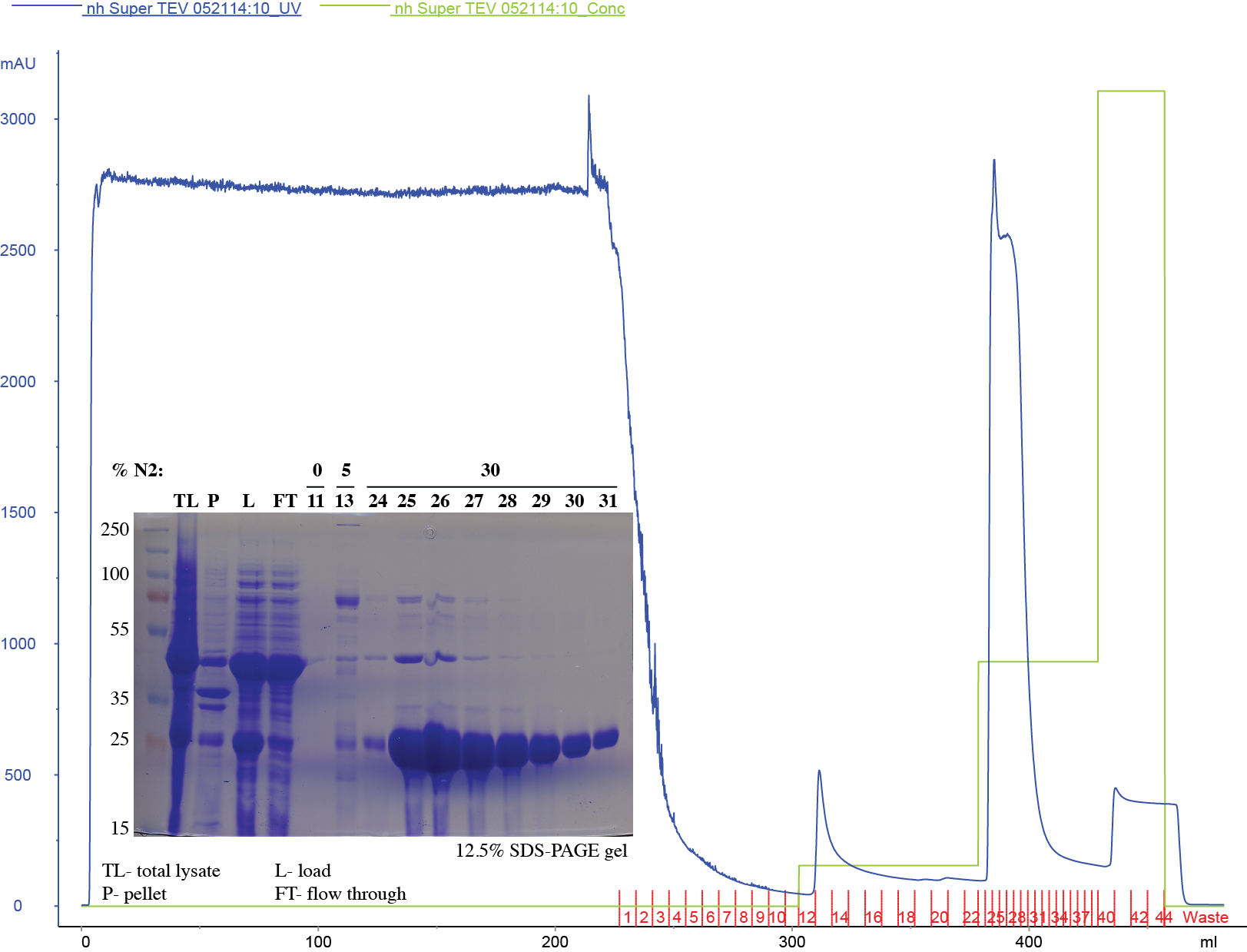 buffer N1stockadd (mL)20 mM HEPES (7.5)1 M20300 mM NaCl5 M6010 mM imidazole3 M3.3410% glycerol50%200ddH2Oto 1 Lbuffer N2stockadd (mL)20 mM HEPES (7.5)1 M6300 mM NaCl5 M181 M imidazole3 M10010% glycerol50%60ddH2Oto 300 mLdilution bufferstockadd (mL)36 mM HEPES (7.5)1 M18360 mM NaCl5 M363.6 mM EDTA0.5 M3.63.6 mM DTT1 M1.810% glycerol50%100ddH2Oto 500 mL